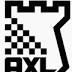 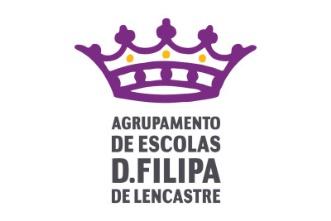 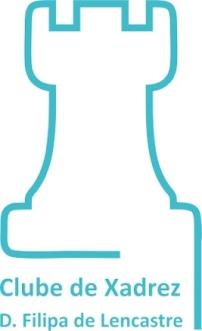 CAMPEONATO DISTRITAL DE LISBOA DE JOVENS PARTIDAS SEMI-RÁPIDAS – AXL 2015/101614 de novembro de 2015, sábado às 10hREGULAMENTO1. OrganizaçãoO Campeonato Distrital de Lisboa de Jovens de Partidas Semi-Rápidas 2015/2016, é organizado pelo CX AE D. Filipa de Lencastre e pelo Agrupamento de Escolas Dona Filipa de Lencastre com o apoio da Associação de Lisboa (AXL), e disputa-se no dia 14 de novembro de 2015 com início previsto às 10 horas.A prova será realizada nas instalações EB 2 Filipa de Lencastre (Entre o Campo Pequeno e a Praça de Londres), na Av Magalhães Lima.https://www.google.pt/maps/place/Escola+Secundaria+Dona+Filipa+De+Lencastre/@38.73972. ParticipaçãoPodem participar todos os jogadores filiados na FPX através de clubes da AXL na época de 2015/2016, sendo agrupados nos escalões: sub08, sub10, sub12, sub14, sub16, sub18 e sub20.3. InscriçõesAs inscrições devem indicar os seguintes dados: nome do jogador, data de nascimento, escalão a que pertence e clube que representa. As inscrições devem ser enviadas para o correio eletrónico: xadrez@apeesjd.pt.Taxa de inscrição: 5 euros. Até 11 de novembro haverá um desconto, sendo a inscrição de 3,5€ (inscrições no próprio dia da prova, estão sujeitas a avaliação da organização da prova).Os pagamentos deverão ser por transferência bancária para o seguinte: NIB –0035 0127 0003 0529 330 56, devendo ser enviado o comprovativo de pagamento com os dados para a fatura (Nome e NIF).4. Sistema e organização do torneio, sessões e ritmo A prova será disputada em sistema suíço 7 sessões e jogar-se-á segundo as regras da FIDE e da FPX, com o ritmo de 15m + 10s por lance, para cada jogador. A prova será jogada nos escalões de sub08 a sub20, sendo que se o número de participantes no escalão não justificar que se jogue em sistema suíço, a organização poderá utilizar outro método que seja o mais aconselhável para o número de jogadores inscritos ou optar por agrupar escalões. O emparceiramento é efetuado pelo programa “Swiss Manager”.5. Faltas de comparência, penalidades e disciplinaO jogador perde a partida à primeira jogada ilegal.Será eliminado qualquer jogador que faltar a duas sessões. O toque ou uso de telemóvel, bem como de outro aparelho eletrónico, leva à perda de imediato da partida. d) Nenhum jogador poderá abandonar a sala de jogo sem autorização do árbitro, nem entrar em diálogo com o seu adversário ou com o público.e)  Antes de abandonarem a sala de jogo, os jogadores deverão consultar a equipa de arbitragem sobre a sua apresentação ao controle antidopagem. f) Chama-se a atenção de que será cumprido rigorosamente o Regulamento de Competições da FPX.6. Homologação da prova Será requerida a homologação para Elo FIDE de partidas semi -rápidas.7. CalendárioA prova será realizada a 14 de novembro de 2015, na EB 2 Filipa de Lencastre.- 9h45					Confirmação de presenças- 10h00					1ª sessão - 11h00					2ª sessão - 12h00					3ª sessão  - Almoço				Almoço- 14h00					4ª sessão - 15h00					5ª sessão - 16h00					6ª sessão - 17h00					7ª sessão - 18h00 				Cerimónia de Encerramento e Entrega dos prémios.Nota: Consoante o ritmo dos jogos, os horários podem sofrer alterações ficando a seguinte questão ao critério da organização.8. AlmoçoO intervalo para o almoço e outras atividades para os jogadores será depois do término do seu jogo da 3ª sessão até às 14h00, início da 4ª sessão.9. Critérios de DesempateSerão aplicados os critérios de desempate estipulados no Regulamento de Competições e Filiações da FPX atualmente em vigor (Artigo 31):a) Resultado entre os jogadores empatados, desde que tenham jogado entre si [11]; b) Buchholz corrigido [37] (1,0,N,N,0,N);c) Buchholz completo [37] (0,0,N,N,0,N); d) Sonneborn-Berger [52] (0,0,N,N,0,N,N); e) Maior número de vitórias [68];f) Maior número de jogos de pretas [53];10. TítulosSerá atribuído o título de Campeão Distrital de Lisboa de Partidas Semi-Rápidas 2015/2016 de Sub-08, Sub-10, Sub-12, Sub-14, Sub-16, Sub-18 e Sub-20 Absoluto e Feminino ao jogador(a) português que obtiver o maior número de pontos no Torneio e consoante o ponto 9 -Critérios de desempate.11. Direção de Prova e ArbitragemA Direção é da responsabilidade de Rita Avelino e a Arbitragem é da Responsabilidade de Pedro Rego e serão nomeados Árbitros auxiliares. 12. Prémios Troféus e medalhas para os primeiros 10 lugares de cada escalão absoluto.Troféus e medalhas às 3 primeiras femininos. Medalhas de participação para todos os jogadores.13. Casos omissos Aos casos não previstos no presente regulamento serão aplicadas as regras do jogo de xadrez e os regulamentos da FIDE e da FPX e resolvidos pela Direção da Prova e Arbitragem, podendo haver recurso das suas decisões para a Direção da A.X. Lisboa.